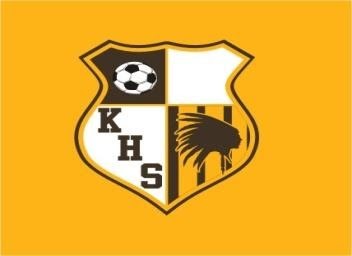 Jamboree March 7th5:00pm		Glendale	vs	Nixa5:45pm		Kickapoo	vs	Nixa6:30pm		Kickapoo	vs	Glendale